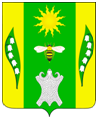 Совет Веселовского сельского поселенияУспенского района74 сессияРЕШЕНИЕот 21 сентября 2018 года                                                                             № 185хутор ВеселыйО внесении изменений в решение Совета Веселовского сельского поселения Успенского района от 23 сентября 2014 года № 2 «Об образовании комиссий Совета Веселовского сельского поселения Успенского района Краснодарского края».В целях активизации деятельности депутатов Совета Веселовского сельского поселения Успенского района, руководствуясь Уставом Веселовского сельского поселения Успенского района, Совет Веселовского сельского поселения Успенского района р е ш и л:1. Внести изменения в решение Совета Веселовского сельского поселения Успенского района от 23 сентября 2014 года № 2 «Об образовании комиссий Совета Веселовского сельского поселения Успенского района Краснодарского края» изложив приложение к данному решению в новой редакции согласно приложению.2. Обнародовать настоящее решение в соответствии с Уставом Веселовского сельского поселения Успенского района. 3. Контроль над выполнением настоящего решения оставляю за собой.4. Настоящее решение вступает в силу со следующего дня, после дня его официального обнародования.Исполняющий обязанности главы Веселовского сельскогопоселения Успенского района                                                                Э.А. Малова____________________________________________________________________Проект подготовлен и внесен:Специалист администрации Веселовского сельского поселения                                                   С.В. ГрибенникПроект согласован: Специалист администрации Веселовского сельского поселения                                                   С.В. Грибенник          Приложение          к решению Совета Веселовского          сельского поселения Успенского          района           от 21 сентября 2018 года № 185Кузнецова Татьяна Яковлевна – председатель Совета Веселовского сельского поселения Успенского районаСОСТАВпостоянных комиссий Совета Веселовского сельского поселения Успенского района Краснодарского краяI. Постоянная комиссия: по законодательству, правопорядку, правовой политике и вопросам местного самоуправления; по социальной защите и правам человека, социальным вопросам, вопросам образования, культуры, спорта и делам молодежи; по социально-экономическим вопросам и бюджету, финансам, налогам и распоряжению муниципальной собственностью:Председатель комиссии –  Бобрышева Валентина ИвановнаЗаместитель председателя комиссии- Шевченко Лиля АлексеевнаСекретарь комиссии – Сулименко Ольга Григорьевначлены комиссии - Чукаев Абубакар АлексеевичЮрченко Алексей ГригорьевичII. Постоянная комиссия:  по вопросам промышленности, строительства, транспорта, жилищно-коммунального хозяйства, бытового и торгового обслуживания населения, связи и здравоохранения; по агропромышленной политике, землепользованию и использованию земли, охраны  природы:Председатель комиссии – Марыныч Александр ВикторовичЗаместитель председателя комиссии-  Залецкий Сергей АлексеевичСекретарь комиссии – Хорольцева Наталья Александровначлены комиссии – Снимщикова Ирина Викторовна                                 Шишкин Александр ЕвгеньевичИсполняющий обязанности главы Веселовского сельскогопоселения Успенского района                                                                Э.А. Малова